ΦΥΛΛΟ ΕΡΓΑΣΙΑΣ ΓΙΑ ΟΛΕΣ ΤΙΣ ΟΜΑΔΕΣΑνατρέξτε στην παρακάτω ιστοσελίδα:http://www.ecokids.ca/ >παιχνίδια > ενέργεια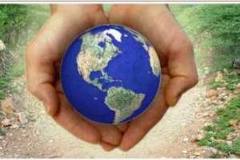 και ασχοληθείτε με τις δύο αυτές δραστηριότητες.Τέλος, φτιάξτε μια αφίσα με θέμα την εξοικονόμηση της ενέργειας, αποδέκτες τους μαθητές όλου του σχολείου και στόχο τον προβληματισμό, την ευαισθητοποίηση και την αλλαγή «ενεργειακής» συμπεριφοράς. Μπορείτε να χρησιμοποιήσετε την τεχνική του κολλάζ (αφού εκτυπώσετε ό,τι κρίνετε αναγκαίο από το φάκελό σας ) ή όποια άλλη τεχνική προτιμάτε. Ενδεικτικά λογισμικά που θα μπορούσατε να χρησιμοποιήσετε:Tux PaintRevelation natural artΟι αφίσες θα αναρτηθούν στο χώρο του σχολείου .